АЛТАЙСКИЙ КРАЙЗАКОНОБ АДМИНИСТРАТИВНОЙ ОТВЕТСТВЕННОСТИ ЗА СОВЕРШЕНИЕПРАВОНАРУШЕНИЙ НА ТЕРРИТОРИИ АЛТАЙСКОГО КРАЯПринятПостановлением Алтайского краевогоСовета народных депутатовот 03.07.2002 N 182Настоящий Закон устанавливает административную ответственность граждан, должностных и юридических лиц, а также лиц, осуществляющих предпринимательскую деятельность без образования юридического лица, за нарушение законов и иных нормативных правовых актов Алтайского края, нормативных правовых актов органов местного самоуправления Алтайского края.(преамбула в ред. Закона Алтайского края от 08.05.2007 N 46-ЗС)Глава 1. ОБЩИЕ ПОЛОЖЕНИЯСтатья 1. Административное правонарушение(в ред. Закона Алтайского края от 08.05.2007 N 46-ЗС)Административным правонарушением в целях настоящего Закона признается противоправное, виновное действие (бездействие) физического или юридического лица, за которое настоящим Законом установлена административная ответственность.Статья 2. Возраст, по достижении которого наступает административная ответственность1. Административной ответственности в соответствии с законодательством Российской Федерации подлежит лицо, достигшее к моменту совершения административного правонарушения возраста шестнадцати лет.2. С учетом конкретных обстоятельств дела и данных о лице, совершившем административное правонарушение в возрасте от шестнадцати до восемнадцати лет, комиссия по делам несовершеннолетних и защите их прав может освободить указанное лицо от административной ответственности с применением к нему меры воздействия, предусмотренной федеральным законодательством о защите прав несовершеннолетних.Статья 3. Виды административных наказаний, применяемых по настоящему Закону1. За совершение административных правонарушений, предусмотренных настоящим Законом, могут применяться следующие административные наказания:предупреждение, выносимое в письменной форме;административный штраф.Абзацы четвертый - пятый утратили силу. - Закон Алтайского края от 05.10.2018 N 70-ЗС.2. Административное наказание назначается по правилам, установленным Кодексом Российской Федерации об административных правонарушениях.(п. 2 в ред. Закона Алтайского края от 05.10.2018 N 70-ЗС)3. Утратил силу. - Закон Алтайского края от 07.12.2009 N 98-ЗС.Статья 4. Освобождение от административной ответственности при малозначительности административного правонарушенияМировой судья, орган, должностное лицо, уполномоченные рассмотреть дело об административном правонарушении, предусмотренном настоящим законом, при малозначительности этого правонарушения могут освободить лицо, совершившее административное правонарушение от административной ответственности и ограничиться устным замечанием.(в ред. Закона Алтайского края от 08.05.2007 N 46-ЗС)Статья 4.1. Предметы ведения Алтайского края в области законодательства об административных правонарушениях(введена Законом Алтайского края от 05.07.2010 N 51-ЗС)1. К ведению Алтайского края в области законодательства об административных правонарушениях относится:1) установление ответственности за нарушение законов и иных нормативных правовых актов Алтайского края, нормативных правовых актов органов местного самоуправления;2) организация производства по делам об административных правонарушениях, предусмотренных настоящим Законом;3) определение подведомственности дел об административных правонарушениях, предусмотренных настоящим Законом, в соответствии с частью 2 статьи 22.1 Кодекса Российской Федерации об административных правонарушениях;4) создание комиссий по делам несовершеннолетних и защите их прав;5) создание административных комиссий;6) определение перечня должностных лиц, уполномоченных составлять протоколы об административных правонарушениях, предусмотренных настоящим Законом;6.1) определение перечня должностных лиц, уполномоченных составлять протоколы об административных правонарушениях, предусмотренных Кодексом Российской Федерации об административных правонарушениях, в случаях, предусмотренных статьей 28.3 Кодекса Российской Федерации об административных правонарушениях;(пп. 6.1 введен Законом Алтайского края от 05.10.2018 N 70-ЗС)7) регулирование законами Алтайского края иных вопросов в соответствии с Кодексом Российской Федерации об административных правонарушениях.2. Законами Алтайского края органы местного самоуправления могут наделяться отдельными полномочиями субъекта Российской Федерации по решению вопросов, указанных в подпунктах 4 - 6 пункта 1 настоящей статьи, с передачей необходимых для их осуществления материальных и финансовых средств. В случае наделения органа местного самоуправления указанными полномочиями его должностные лица вправе составлять протоколы об административных правонарушениях, предусмотренных законами Алтайского края.3. В случаях, предусмотренных законами Алтайского края, должностные лица органов местного самоуправления вправе составлять протоколы об административных правонарушениях, предусмотренных Кодексом Российской Федерации об административных правонарушениях или законами Алтайского края, при осуществлении органами местного самоуправления полномочий по контролю (надзору), делегированных Российской Федерацией или Алтайским краем, а также при осуществлении муниципального контроля.4. Органы исполнительной власти Алтайского края в пределах компетенции, установленной главой 23 Кодекса Российской Федерации об административных правонарушениях, уполномочены рассматривать дела об административных правонарушениях, предусмотренных Кодексом Российской Федерации об административных правонарушениях.5. Должностные лица органов исполнительной власти Алтайского края в пределах компетенции соответствующего органа исполнительной власти Алтайского края уполномочены составлять протоколы об административных правонарушениях, предусмотренных Кодексом Российской Федерации об административных правонарушениях, в случаях, указанных в статье 28.3 Кодекса Российской Федерации об административных правонарушениях.Глава 2. АДМИНИСТРАТИВНЫЕ ПРАВОНАРУШЕНИЯ,ПОСЯГАЮЩИЕ НА ПРАВА ГРАЖДАН(в ред. Закона Алтайского края от 08.12.2003 N 73-ЗС)Статья 5. Нарушение права граждан на ознакомление со списком и иными сведениями об участниках краевого народного опроса (плебисцита), участников отзыва депутатов и выборных должностных лиц(в ред. Закона Алтайского края от 12.09.2006 N 82-ЗС)1. Нарушение права граждан на ознакомление со списком участников краевого народного опроса (плебисцита), участников отзыва депутатов и выборных должностных лиц (далее по тексту настоящей главы - участник народного опроса, участник отзыва в соответствующем числе и падеже, народный опрос, отзыв в соответствующем падеже), либо нарушение установленного срока рассмотрения заявления о неправильности в списке участников, либо отказ выдать гражданину письменный ответ о причине отклонения заявления о внесении исправления в список участников народного опроса, участников отзыва -(в ред. Закона Алтайского края от 12.09.2006 N 82-ЗС)влечет наложение административного штрафа на должностных лиц в размере от одной тысячи до одной тысячи пятисот рублей.(в ред. Закона Алтайского края от 07.12.2007 N 129-ЗС)2. Нарушение установленного порядка представления сведений об участниках народного опроса, участниках отзыва либо представление недостоверных сведений об участниках народного опроса, участниках отзыва соответствующим комиссиям народного опроса, комиссиям отзыва должностным лицом, на которое законом возложена эта обязанность, -влечет наложение административного штрафа на должностных лиц в размере от одной тысячи до пяти тысяч рублей.(в ред. Закона Алтайского края от 07.12.2007 N 129-ЗС)Примечание. Под законом в настоящей главе следует понимать Кодекс Алтайского края о выборах, референдуме, отзыве.(в ред. Законов Алтайского края от 12.09.2006 N 82-ЗС, от 31.12.2013 N 89-ЗС)Статья 6. Воспрепятствование осуществлению прав граждан на участие в проведении народного опроса, отзыва или работе комиссии народного опроса, комиссии отзыва, неисполнение ее решений1. Воспрепятствование свободному осуществлению гражданами своих прав на участие в проведении народного опроса, отзыва, нарушение тайны голосования, а также воспрепятствование работе комиссии народного опроса, комиссии отзыва либо деятельности члена комиссии народного опроса, комиссии отзыва, связанной с исполнением им своих обязанностей, -влечет наложение административного штрафа на граждан в размере от одной тысячи до двух тысяч пятисот рублей, на должностных лиц - в размере от двух тысяч до пяти тысяч рублей.(в ред. Закона Алтайского края от 07.12.2007 N 129-ЗС)2. Вмешательство с использованием должностного или служебного положения в осуществление комиссией народного опроса, комиссией отзыва ее полномочий, установленных законом, с целью повлиять на ее решения, в том числе принуждение к отказу от назначения членом комиссии народного опроса, комиссии отзыва, указание должностного лица по вопросам подсчета голосов участников народного опроса, участников отзыва, использования государственной автоматизированной информационной системы, а также по иным вопросам, относящимся к исключительной компетенции комиссии народного опроса, комиссии отзыва -влечет наложение административного штрафа на должностных лиц в размере от трех тысяч до пяти тысяч рублей.(в ред. Закона Алтайского края от 07.12.2007 N 129-ЗС)3. Неисполнение решения комиссии народного опроса, комиссии отзыва, принятого в пределах ее компетенции, -влечет наложение административного штрафа на должностных лиц в размере от одной тысячи до двух тысяч рублей, на юридических лиц - от десяти тысяч до двадцати тысяч рублей.(в ред. Закона Алтайского края от 07.12.2007 N 129-ЗС)Статья 7. Нарушение порядка участия средств массовой информации в информационном обеспечении народного опроса, отзываНарушение главным редактором, редакцией периодического печатного издания, организацией, осуществляющей теле- и (или) радиовещание, порядка опубликования (обнародования) материалов, связанных с подготовкой и проведением народного опроса, отзыва, в том числе агитационных материалов, а равно нарушение в период кампании народного опроса, отзыва порядка опубликования (обнародования) указанных материалов в информационно-телекоммуникационных сетях общего пользования (включая "Интернет") -влечет наложение административного штрафа на должностных лиц в размере от одной тысячи до пяти тысяч рублей, на юридических лиц - в размере от тридцати тысяч до ста тысяч рублей.(в ред. Закона Алтайского края от 07.12.2007 N 129-ЗС)Примечание. Под организациями, осуществляющими теле- и (или) радиовещание, редакциями периодических печатных изданий в главе 2 настоящего Закона следует понимать организации, осуществляющие теле- и (или) радиовещание, редакции периодических печатных изданий, учредителями (соучредителями) которых или учредителями (соучредителями) редакций которых являются краевые государственные органы, органы местного самоуправления и муниципальные организации.(в ред. Закона Алтайского края от 12.09.2006 N 82-ЗС)Статья 8. Фальсификация документов народного опроса, отзыва1. Фальсификация документов народного опроса, отзыва, если эти действия совершены членом комиссии народного опроса, комиссии отзыва, уполномоченным представителем стороны по проведению народного опроса, отзыва либо лицом, в отношении которого выдвинута инициатива проведения отзыва, -влечет наложение административного штрафа на граждан в размере от одной тысячи до пяти тысяч рублей, на должностных лиц - в размере от двух тысяч до пяти тысяч рублей.(в ред. Закона Алтайского края от 07.12.2007 N 129-ЗС)2. Подделка подписей участников народного опроса, участников отзыва, собираемых в поддержку инициативы проведения народного опроса, отзыва, или заверение заведомо подделанных подписей и (или) подписных листов лицом, осуществляющим сбор подписей участников народного опроса, участников отзыва, либо уполномоченным лицом -влечет наложение административного штрафа на граждан в размере от одной тысячи до двух тысяч пятисот рублей, на должностных лиц - в размере от двух тысяч пятисот до пяти тысяч рублей.(в ред. Закона Алтайского края от 07.12.2007 N 129-ЗС)Статья 9. Сбор подписей участников отзыва в запрещенных местах, а также сбор подписей лицами, участие которых в сборе подписей запрещено закономУчастие органов государственной власти, органов местного самоуправления, коммерческих и некоммерческих организаций, членов комиссий отзыва с правом решающего голоса в сборе подписей участников отзыва в поддержку инициативы проведения отзыва, а равно сбор подписей на рабочих местах, в процессе и в местах выдачи заработной платы, пенсий, пособий, иных социальных выплат -влечет наложение административного штрафа на граждан в размере от одной тысячи до двух тысяч рублей, на должностных лиц - в размере от двух тысяч до трех тысяч рублей, на юридических лиц - от десяти тысяч до двадцати тысяч рублей.(в ред. Закона Алтайского края от 07.12.2007 N 129-ЗС)Статья 10. Нарушение прав члена комиссии народного опроса, комиссии отзыва, наблюдателя, иностранного (международного) наблюдателя, члена или уполномоченного представителя инициативной группы, группы избирателей, представителя средства массовой информации и иных лицНарушение прав члена комиссии народного опроса, комиссии отзыва, наблюдателя, иностранного (международного) наблюдателя, члена или уполномоченного представителя инициативной группы, группы избирателей, зарегистрированных в качестве стороны по проведению народного опроса, уполномоченного представителя инициатора проведения народного опроса, лица, в отношении которого выдвинута инициатива проведения отзыва, или его доверенного лица, либо представителя средства массовой информации на осуществление наблюдения и на своевременное получение информации и копий документов народного опроса, отзыва, получение которых предусмотрено законом, -влечет наложение административного штрафа на граждан в размере от пятисот до одной тысячи рублей, на должностных лиц - в размере от одной тысячи до двух тысяч рублей.(в ред. Закона Алтайского края от 07.12.2007 N 129-ЗС)Статья 11. Нарушение порядка и условий проведения агитации по вопросам народного опроса, отзыва1. Нарушение членом или уполномоченным представителем инициативной группы, группы избирателей, зарегистрированных в качестве стороны по проведению народного опроса, уполномоченным представителем инициатора проведения народного опроса, лицом, в отношении которого выдвинута инициатива проведения отзыва, или его доверенным лицом порядка и условий проведения агитации по вопросам народного опроса, отзыва на каналах организаций, осуществляющих теле- и (или) радиовещание, и в периодических печатных изданиях -влечет наложение административного штрафа на граждан в размере от одной тысячи до двух тысяч рублей, на юридических лиц в размере от двадцати тысяч до ста тысяч рублей.(в ред. Закона Алтайского края от 07.12.2007 N 129-ЗС)2. Агитация по вопросам народного опроса, отзыва вне агитационного периода, установленного законом, либо в местах, где ее проведение запрещено законом, -влечет наложение административного штрафа на граждан в размере от одной тысячи до одной тысячи пятисот рублей, на должностных лиц - в размере от двух тысяч до пяти тысяч рублей, на юридических лиц - в размере от двадцати тысяч до ста тысяч рублей.(в ред. Закона Алтайского края от 07.12.2007 N 129-ЗС)3. Проведение агитации по вопросам народного опроса, отзыва лицами, участие которых в ее проведении запрещено законом, а равно привлечение к проведению агитации по вопросам народного опроса, отзыва лиц, которые не достигнут на день голосования возраста 18 лет, -влечет наложение административного штрафа на граждан в размере от одной тысячи до одной тысячи пятисот рублей, на должностных лиц - в размере от двух тысяч до трех тысяч рублей, на юридических лиц - в размере от двадцати тысяч до тридцати тысяч рублей.(в ред. Закона Алтайского края от 07.12.2007 N 129-ЗС)4. Изготовление или распространение в период подготовки и проведения народного опроса, отзыва печатных или аудиовизуальных агитационных материалов, не содержащих установленной законом информации об их тираже и о дате выпуска, о наименовании и юридическом адресе организации либо о фамилии, об имени, отчестве, о месте жительства лица, изготовивших эти печатные или аудиовизуальные агитационные материалы, а также о наименовании организации, либо о фамилии, об имени, отчестве лица, заказавших изготовление этих печатных или аудиовизуальных агитационных материалов, изготовление печатных или аудиовизуальных агитационных материалов, в которых перечисленные данные указаны неверно, либо без предварительной оплаты за счет средств соответствующего фонда, распространение печатных, аудиовизуальных и иных агитационных материалов без предоставления их экземпляра (копии) либо фотографии в соответствующую комиссию народного опроса, комиссию отзыва вместе со сведениями о месте нахождения (об адресе места жительства) организации (лица), изготовившей и заказавшей (изготовившего и заказавшего) эти материалы, -влечет наложение административного штрафа на граждан в размере от одной тысячи до одной тысячи пятисот рублей, на должностных лиц - в размере от двух тысяч до трех тысяч рублей, на юридических лиц - в размере от пятидесяти тысяч до ста тысяч рублей.(в ред. Закона Алтайского края от 07.12.2007 N 129-ЗС)Статья 12. Нарушение прав сторон по проведению краевого народного опроса (плебисцита) при выделении площадей для размещения агитационных материаловНарушение прав сторон по проведению краевого народного опроса (плебисцита) на размещение агитационных материалов на объекте, находящемся в краевой государственной собственности, -влечет наложение административного штрафа на должностных лиц в размере от двух тысяч пятисот до трех тысяч рублей, на юридических лиц - в размере от двадцати тысяч до тридцати тысяч рублей.(в ред. Закона Алтайского края от 07.12.2007 N 129-ЗС)Статья 13. Использование преимуществ должностного или служебного положения в период кампании отзываИспользование лицом, замещающим государственную или муниципальную должность, государственным или муниципальным служащим преимуществ своего должностного или служебного положения в целях выдвижения и (или) поддержки инициативы проведения отзыва, получения того или иного результата голосования по отзыву -влечет наложение административного штрафа в размере от трех тысяч до пяти тысяч рублей.(в ред. Закона Алтайского края от 07.12.2007 N 129-ЗС)Статья 14. Умышленное уничтожение или повреждение печатных материалов, относящихся к народному опросу, отзывуУмышленное уничтожение или повреждение информационных или агитационных печатных материалов, вывешенных на зданиях, сооружениях или иных объектах с согласия их собственника или владельца, в ходе кампании народного опроса, отзыва, либо нанесение надписей или изображений на указанные материалы -влечет наложение административного штрафа на граждан в размере от пятисот до одной тысячи рублей, на должностных лиц - от одной тысячи до одной тысячи пятисот рублей.(в ред. Закона Алтайского края от 07.12.2007 N 129-ЗС)Статья 15. Подкуп участников народного опроса, участников отзываПодкуп участников народного опроса, участников отзыва -влечет наложение административного штрафа на граждан в размере от двух тысяч до двух тысяч пятисот рублей, на должностных лиц - в размере от трех тысяч до четырех тысяч рублей, на юридических лиц - в размере от тридцати тысяч до пятидесяти тысяч рублей.(в ред. Закона Алтайского края от 07.12.2007 N 129-ЗС)Статья 16. Непредставление отчета, сведений о поступлении и расходовании средств, выделенных на подготовку и проведение народного опроса, отзыва1. Непредставление стороной по проведению народного опроса, отзыва в установленный законом срок отчета, сведений об источниках и размерах средств, перечисленных в фонд народного опроса, фонд отзыва, и обо всех произведенных затратах на проведение кампании народного опроса, кампании отзыва, неполное представление таких сведений либо представление недостоверных отчета, сведений -влечет наложение административного штрафа на уполномоченного представителя стороны по проведению народного опроса, отзыва, лицо, в отношении которого выдвинута инициатива проведения отзыва, в размере от двух тысяч до двух тысяч пятисот рублей.(в ред. Закона Алтайского края от 07.12.2007 N 129-ЗС)2. Непредставление, неполное представление либо несвоевременное представление председателем комиссии народного опроса, комиссии отзыва в средства массовой информации, Алтайское краевое Законодательное Собрание, представительные органы местного самоуправления отчетов о расходовании бюджетных средств, выделенных на проведение кампании народного опроса, кампании отзыва -(в ред. Закона Алтайского края от 05.07.2010 N 51-ЗС)влечет наложение административного штрафа в размере от одной тысячи до двух тысяч рублей.(в ред. Закона Алтайского края от 07.12.2007 N 129-ЗС)Статья 17. Незаконное использование денежных средств или иной материальной поддержки стороной по проведению народного опроса, отзываИспользование стороной по проведению народного опроса, отзыва при финансировании кампании народного опроса, кампании отзыва денежных средств помимо средств фонда народного опроса, фонда отзыва, либо превышение установленных законом предельных размеров расходования средств фондов, либо расходование денежных средств фондов на не предусмотренные законом цели, а равно использование денежных средств, поступивших в фонды, с нарушением закона -влечет наложение административного штрафа на уполномоченного представителя по финансовым вопросам стороны по проведению народного опроса, отзыва, лицо, в отношении которого выдвинута инициатива проведения отзыва, в размере от двух тысяч до двух тысяч пятисот рублей.(в ред. Закона Алтайского края от 07.12.2007 N 129-ЗС)Статья 18. Нарушение правил перечисления средств, внесенных в фонд народного опроса, фонд отзываНевозврат жертвователю в установленный законом срок пожертвований или их части, перечисленных в фонд народного опроса, фонд отзыва с нарушением требований закона, неперечисление в указанный срок в доход соответствующего бюджета пожертвований, внесенных анонимными жертвователями, -влечет наложение административного штрафа на лицо, в отношении которого выдвинута инициатива проведения отзыва, на уполномоченного представителя по финансовым вопросам стороны по проведению народного опроса, инициативной группы по проведению отзыва в размере от одной тысячи до двух тысяч рублей.(в ред. Закона Алтайского края от 07.12.2007 N 129-ЗС)Статья 19. Неперечисление или несвоевременное перечисление средств комиссиям народного опроса, комиссиям отзываНеперечисление средств, а равно перечисление средств с нарушением установленных законом сроков органом исполнительной власти Алтайского края, органом местного самоуправления, наделенными соответствующими полномочиями по перечислению средств, комиссиям народного опроса, комиссиям отзыва -влечет наложение административного штрафа на должностных лиц в размере от трех тысяч до пяти тысяч рублей.(в ред. Закона Алтайского края от 07.12.2007 N 129-ЗС)Статья 20. Нарушение установленного порядка досрочного голосования и голосования вне помещения для досрочного голосованияУказание участником народного опроса, участником отзыва в заявлении о предоставлении возможности проголосовать досрочно либо вне помещения для голосования заведомо ложной причины для предоставления такой возможности -влечет наложение административного штрафа на граждан в размере от пятисот до одной тысячи рублей.(в ред. Закона Алтайского края от 07.12.2007 N 129-ЗС)Статья 21. Незаконная выдача участнику народного опроса, участнику отзыва бюллетеня для голосованияВыдача членом комиссии народного опроса, комиссии отзыва участнику народного опроса, участнику отзыва бюллетеня для голосования на народном опросе, бюллетеня для голосования по отзыву в целях предоставления ему возможности проголосовать за других лиц или проголосовать более одного раза в ходе одного и того же голосования либо выдача участнику народного опроса, участнику отзыва заполненного бюллетеня -влечет наложение административного штрафа на должностных лиц в размере от пятисот до одной тысячи рублей.(в ред. Закона Алтайского края от 07.12.2007 N 129-ЗС)Статья 21-1. Изготовление неучтенных тиражей бюллетеней для голосования на народном опросе, бюллетеней для голосования по отзывуИзготовление неучтенных тиражей бюллетеней для голосования на народном опросе, бюллетеней для голосования по отзыву либо сокрытие остатков указанных бюллетеней -влечет наложение административного штрафа на граждан в размере от одной тысячи пятисот до двух тысяч пятисот рублей, на должностных лиц - в размере от трех тысяч до четырех тысяч рублей, на юридических лиц - в размере от тридцати тысяч до пятидесяти тысяч рублей.(в ред. Закона Алтайского края от 07.12.2007 N 129-ЗС)Статья 21-2. Фальсификация итогов голосования и результатов народного опроса, отзыва, а также иные нарушения установленного порядка подсчета голосов1. Включение неучтенных бюллетеней для голосования на народном опросе, бюллетеней для голосования по отзыву в число бюллетеней, использованных при голосовании, либо представление заведомо неверных сведений об участниках народного опроса, участниках отзыва, либо заведомо неправильное составление списков участников народного опроса, участников отзыва, выражающееся во включении в них лиц, не обладающих правом на участие в народном опросе, голосовании об отзыве, или вымышленных лиц, либо фальсификация подписей участников народного опроса, участников отзыва в списках участников народного опроса, участников отзыва, либо замена действительных бюллетеней с отметками участников народного опроса, участников отзыва, либо порча бюллетеней, приводящая к невозможности определить волеизъявление участников народного опроса, участников отзыва, либо незаконное уничтожение бюллетеней, либо заведомо неправильный подсчет голосов участников народного опроса, участников отзыва, либо подписание членами комиссии народного опроса, комиссии отзыва протокола об итогах голосования до подсчета голосов или установления итогов голосования, либо заведомо не соответствующее действительным итогам голосования составление протокола об итогах голосования, либо незаконное внесение в протокол об итогах голосования изменений после его заполнения, либо заведомо неправильное установление итогов голосования, определение результатов народного опроса, отзыва -влечет наложение административного штрафа на должностных лиц в размере от трех тысяч до пяти тысяч рублей.(в ред. Закона Алтайского края от 07.12.2007 N 129-ЗС)2. Иное нарушение установленного порядка подсчета голосов, в том числе отказ от проведения итогового заседания комиссии народного опроса, комиссии отзыва по итогам голосования по народному опросу, отзыву -влечет наложение административного штрафа на должностных лиц в размере от пятисот до одной тысячи рублей.(в ред. Закона Алтайского края от 07.12.2007 N 129-ЗС)Статья 21-3. Нарушение порядка предоставления сведений об итогах голосования1. Непредоставление либо несвоевременное предоставление председателем участковой комиссии народного опроса, комиссии отзыва для ознакомления участникам народного опроса, участникам отзыва, сторонам по проведению голосования, наблюдателям, иностранным (международным) наблюдателям, представителям средств массовой информации сведений об итогах голосования -влечет наложение административного штрафа в размере от пятисот до одной тысячи рублей.(в ред. Закона Алтайского края от 07.12.2007 N 129-ЗС)2. То же нарушение, совершенное председателем территориальной комиссии народного опроса, комиссии отзыва, а равно нарушение им сроков направления сведений либо неполное предоставление сведений об итогах голосования в средства массовой информации для опубликования -влечет наложение административного штрафа в размере от одной тысячи до двух тысяч рублей.(в ред. Закона Алтайского края от 07.12.2007 N 129-ЗС)3. Нарушение, предусмотренное пунктом 1 настоящей статьи, совершенное председателем окружной комиссии отзыва, а равно нарушение им сроков направления сведений либо неполное представление сведений об итогах голосования в средства массовой информации для опубликования -влечет наложение административного штрафа в размере от двух тысяч до трех тысяч рублей.(в ред. Закона Алтайского края от 07.12.2007 N 129-ЗС)4. Нарушение, предусмотренное пунктом 1 настоящей статьи, совершенное председателем Избирательной комиссии Алтайского края, -влечет наложение административного штрафа в размере от трех тысяч до четырех тысяч рублей.(в ред. Закона Алтайского края от 07.12.2007 N 129-ЗС)Статья 22. Утратила силу. - Закон Алтайского края от 08.05.2007 N 46-ЗС.Статьи 23 - 24. Утратили силу. - Закон Алтайского края от 11.04.2006 N 25-ЗС.Статья 25. Нарушение в области погребения и похоронного дела1. Незаконное занятие места, отведенного под захоронение умершего, -влечет наложение административного штрафа на граждан в размере от трехсот до пятисот рублей, на должностных лиц - в размере от пятисот до двух тысяч рублей.(в ред. Законов Алтайского края от 07.12.2007 N 129-ЗС, от 01.02.2017 N 2-ЗС)2. Погребение умерших без надлежаще оформленных документов -влечет наложение административного штрафа на граждан в размере от пятисот до одной тысячи рублей, на должностных лиц - в размере от одной тысячи до трех тысяч рублей.(в ред. Закона Алтайского края от 07.12.2007 N 129-ЗС)3. Нарушение порядка учета захоронений умерших -влечет наложение административного штрафа на граждан в размере от пятисот до одной тысячи рублей, на должностных лиц - от одной тысячи до двух тысяч рублей.(в ред. Закона Алтайского края от 07.12.2007 N 129-ЗС)4. Нарушение правил посещения кладбищ и поведения на их территории -влечет предупреждение или наложение административного штрафа на граждан в размере пятисот рублей.(в ред. Законов Алтайского края от 07.12.2007 N 129-ЗС, от 01.02.2017 N 2-ЗС)5. Утратил силу. - Закон Алтайского края от 08.05.2007 N 46-ЗС.Статья 25-1. Нарушение нормативных правовых актов Алтайского края и муниципальных нормативных правовых актов об организации предоставления государственных и муниципальных услуг(введена Законом Алтайского края от 05.10.2018 N 70-ЗС)1. Нарушение должностным лицом органа исполнительной власти Алтайского края, работником многофункционального центра предоставления государственных и муниципальных услуг, работником подведомственной органу исполнительной власти Алтайского края организации, участвующей в предоставлении государственных услуг, должностным лицом органа местного самоуправления, осуществляющего исполнительно-распорядительные полномочия, порядка предоставления государственной услуги в случае, если нормативное правовое регулирование отношений, возникающих в связи с предоставлением данной государственной услуги, осуществляется нормативными правовыми актами Алтайского края, повлекшее непредоставление государственной услуги заявителю либо предоставление государственной услуги заявителю с нарушением установленных сроков, если указанные действия (бездействие) не содержат уголовно наказуемого деяния, -влечет предупреждение или наложение административного штрафа на должностных лиц органов исполнительной власти Алтайского края или органов местного самоуправления, работников многофункциональных центров предоставления государственных и муниципальных услуг, организаций, подведомственных органам исполнительной власти Алтайского края, участвующих в предоставлении государственных услуг, - в размере от одной тысячи до трех тысяч рублей.2. Нарушение должностным лицом органа местного самоуправления, осуществляющего исполнительно-распорядительные полномочия, работником многофункционального центра предоставления государственных и муниципальных услуг, работником подведомственной органу местного самоуправления организации, участвующей в предоставлении муниципальных услуг, порядка предоставления муниципальной услуги в случае, если нормативное правовое регулирование отношений, возникающих в связи с предоставлением данной муниципальной услуги, осуществляется муниципальными нормативными правовыми актами, повлекшее непредоставление муниципальной услуги заявителю либо предоставление муниципальной услуги заявителю с нарушением установленных сроков, если указанные действия (бездействие) не содержат уголовно наказуемого деяния, -влечет предупреждение или наложение административного штрафа на должностных лиц органов местного самоуправления, работников многофункциональных центров предоставления государственных и муниципальных услуг, организаций, подведомственных органам местного самоуправления, участвующих в предоставлении муниципальных услуг, - в размере от одной тысячи до трех тысяч рублей.3. Требование лицами, указанными в частях 1 и 2 настоящей статьи, для предоставления государственных или муниципальных услуг документов и (или) платы, не предусмотренных нормативными правовыми актами Алтайского края и муниципальными нормативными правовыми актами, если эти действия не содержат уголовно наказуемого деяния, -влечет наложение административного штрафа на должностных лиц органов исполнительной власти Алтайского края или органов местного самоуправления, работников многофункциональных центров предоставления государственных и муниципальных услуг, организаций, подведомственных органам исполнительной власти Алтайского края или органам местного самоуправления, участвующих в предоставлении государственных или муниципальных услуг соответственно, - в размере от трех тысяч до пяти тысяч рублей.4. Совершение административного правонарушения, предусмотренного частями 1, 2 или 3 настоящей статьи, лицом, ранее подвергнутым административному наказанию за аналогичное правонарушение, -влечет наложение административного штрафа на должностных лиц органов исполнительной власти Алтайского края или органов местного самоуправления в размере от восьми тысяч до пятнадцати тысяч рублей; на работников многофункциональных центров предоставления государственных и муниципальных услуг, организаций, подведомственных органам исполнительной власти Алтайского края или органам местного самоуправления, участвующих в предоставлении государственных или муниципальных услуг соответственно, - от пяти тысяч до восьми тысяч рублей.Глава 3. АДМИНИСТРАТИВНЫЕ ПРАВОНАРУШЕНИЯ, ПОСЯГАЮЩИЕНА ЗДОРОВЬЕ И ОБЩЕСТВЕННУЮ НРАВСТВЕННОСТЬ(в ред. Закона Алтайского края от 08.05.2007 N 46-ЗС)Статья 26. Утратила силу. - Закон Алтайского края от 08.05.2007 N 46-ЗС.Статья 27. Нарушения муниципальных нормативных правовых актов в области благоустройства территорий муниципальных образований(в ред. Закона Алтайского края от 05.03.2020 N 15-ЗС)(в ред. Закона Алтайского края от 06.06.2018 N 30-ЗС)1. Ненадлежащая уборка территорий общего пользования, включая прилегающие территории, в том числе неосуществление очистки от листвы, порубочных остатков деревьев и других остатков растительности, складирование и (или) временное хранение мусора, золы (золошлаковых отходов), сухой травы, грунта, твердого топлива и строительных материалов на территориях общего пользования, вне специально отведенных мест, вынос грязи, грунта с территории строительной площадки, мест выполнения земляных, ремонтных и иных работ на территорию общего пользования, в том числе с помощью машин, механизмов и иной техники, если эти действия не влекут ответственности, предусмотренной Кодексом Российской Федерации об административных правонарушениях, -влечет предупреждение или наложение административного штрафа на граждан в размере от пятисот до трех тысяч рублей; на должностных лиц - от одной тысячи до десяти тысяч рублей; на юридических лиц - от пяти тысяч до пятидесяти тысяч рублей.(п. 1 в ред. Закона Алтайского края от 05.10.2022 N 74-ЗС)2. Мойка транспортных средств в местах общего пользования, если эти действия не влекут ответственности, предусмотренной Кодексом Российской Федерации об административных правонарушениях, -влечет предупреждение или наложение административного штрафа на граждан в размере от пятисот до трех тысяч рублей.3. Ненадлежащее содержание фасадов зданий, строений, сооружений лицами, обязанными содержать указанные объекты, повлекшее повреждение поверхности фасадов зданий, строений, сооружений, архитектурных и художественно-скульптурных деталей зданий и сооружений, в том числе колонн, пилястр, капителей, фризов, барельефов, лепных украшений, орнаментов, мозаик, художественных росписей, выступающих элементов фасадов зданий, строений, сооружений, в том числе балконов, лоджий, эркеров, тамбуров, карнизов, козырьков, ступеней, разрушение ограждений балконов, лоджий, парапетов, водостоков, если эти действия не влекут ответственности, предусмотренной Кодексом Российской Федерации об административных правонарушениях, -влечет предупреждение или наложение административного штрафа на граждан в размере от пятисот до трех тысяч рублей; на должностных лиц - от одной тысячи до десяти тысяч рублей; на юридических лиц - от пяти тысяч до пятидесяти тысяч рублей.(п. 3 в ред. Закона Алтайского края от 05.10.2022 N 74-ЗС)4. Нарушения правил организации освещения территории муниципального образования, включая архитектурную подсветку зданий, строений, сооружений, выразившиеся в следующем:1) непринятие собственниками (иными законными владельцами) зданий, строений, сооружений или уполномоченными ими лицами мер по освещению прилегающих территорий, если эти действия не влекут ответственности, предусмотренной Кодексом Российской Федерации об административных правонарушениях;2) нарушение утвержденного уполномоченным органом местного самоуправления расписания (графика) освещения территорий общего пользования, если эти действия не влекут ответственности, предусмотренной Кодексом Российской Федерации об административных правонарушениях;3) производство работ по устройству архитектурного освещения фасадов зданий, строений, сооружений без согласования с уполномоченным органом местного самоуправления, если эти действия не влекут ответственности, предусмотренной Кодексом Российской Федерации об административных правонарушениях, -влечет предупреждение или наложение административного штрафа на должностных лиц в размере от одной тысячи до десяти тысяч рублей; на юридических лиц - от пяти тысяч до пятидесяти тысяч рублей.(п. 4 в ред. Закона Алтайского края от 05.10.2022 N 74-ЗС)5. Размещение объявлений и иной информации, не являющейся рекламой, в местах, не предназначенных для этих целей, а также самовольное нанесение рисунков и надписей на объектах благоустройства -влечет предупреждение или наложение административного штрафа на граждан в размере от пятисот до трех тысяч рублей; на должностных лиц - от одной тысячи до десяти тысяч рублей; на юридических лиц - от пяти тысяч до пятидесяти тысяч рублей.6. Размещение тракторов, самоходных дорожно-строительных машин и иных транспортных средств и прицепов к ним, прицепных и стационарных сельскохозяйственных машин на газоне или иной территории, занятой зелеными насаждениями, детских и спортивных площадках, площадках для выгула животных, не связанное с нарушением правил стоянки и остановки транспортных средств, -влечет предупреждение или наложение административного штрафа на граждан в размере от пятисот до трех тысяч рублей; на должностных лиц - от одной тысячи до десяти тысяч рублей; на юридических лиц - от пяти тысяч до пятидесяти тысяч рублей.(п. 6 в ред. Закона Алтайского края от 05.03.2020 N 15-ЗС)7. Нарушения требований к размещению и содержанию детских и спортивных площадок, площадок для выгула животных, ограждений, малых архитектурных форм, в том числе скамеек, урн и других элементов благоустройства, выразившиеся в следующем:1) размещение детских и спортивных площадок, площадок для выгула животных с нарушением разработанного проекта благоустройства, за исключением случаев их размещения при строительстве объектов капитального строительства, если эти действия не влекут ответственности, предусмотренной Кодексом Российской Федерации об административных правонарушениях;2) невыполнение лицами, разместившими детскую площадку, игровое оборудование, спортивную площадку, в случае отсутствия лица, разместившего детскую площадку, спортивную площадку, - правообладателем земельного участка, на котором размещена детская площадка, спортивная площадка, обязанности по ее содержанию, в том числе по уборке ее территории, осмотру игрового или спортивного оборудования и обеспечению эксплуатационной надежности имеющихся функциональных элементов, если эти действия не влекут ответственности, предусмотренной Кодексом Российской Федерации об административных правонарушениях;3) невыполнение лицом, организовавшим площадку для выгула животных, обязанности по содержанию площадки для выгула животных и элементов благоустройства на ее территории, если эти действия не влекут ответственности, предусмотренной Кодексом Российской Федерации об административных правонарушениях;4) невыполнение владельцем ограждения, в случае его отсутствия - правообладателем земельного участка, на котором расположено ограждение, обязанности по обеспечению ухода за внешним видом ограждения, устранению повреждений конструктивных элементов ограждения, если эти действия не влекут ответственности, предусмотренной Кодексом Российской Федерации об административных правонарушениях;5) повреждение или использование не по назначению либо уничтожение малых архитектурных форм, в том числе скамеек, урн и других элементов благоустройства, если эти действия не влекут ответственности, предусмотренной Кодексом Российской Федерации об административных правонарушениях, -влечет предупреждение или наложение административного штрафа на граждан в размере от пятисот до трех тысяч рублей; на должностных лиц - от одной тысячи до десяти тысяч рублей; на юридических лиц - от пяти тысяч до пятидесяти тысяч рублей.(п. 7 в ред. Закона Алтайского края от 05.10.2022 N 74-ЗС)8. Воспрепятствование стоку ливневых вод в систему ливневой канализации при ее наличии, а в случае отсутствия ливневой канализации - естественному стоку ливневых вод, повлекшее подтопление территории общего пользования, если эти действия не влекут ответственности, предусмотренной Кодексом Российской Федерации об административных правонарушениях, -влечет предупреждение или наложение административного штрафа на граждан в размере от пятисот до трех тысяч рублей; на должностных лиц - от одной тысячи до десяти тысяч рублей; на юридических лиц - от пяти тысяч до пятидесяти тысяч рублей.(п. 8 в ред. Закона Алтайского края от 05.10.2022 N 74-ЗС)9. Нарушения порядка проведения земляных работ, выразившиеся в следующем:1) производство земляных работ на участках территорий общего пользования, связанных со вскрытием грунта и нарушением благоустройства (первичного вида) территории, без разрешения на проведение земляных работ или с нарушением сроков, установленных в указанном разрешении либо в графике проведения земляных работ или ином документе, связанном с их проведением, которые выдаются уполномоченным органом местного самоуправления, если эти действия не влекут ответственности, предусмотренной Кодексом Российской Федерации об административных правонарушениях;2) нарушение условий проведения земляных работ, установленных в выданном уполномоченным органом местного самоуправления разрешении, если эти действия не влекут ответственности, предусмотренной Кодексом Российской Федерации об административных правонарушениях;3) несоблюдение требований к виду, форме либо размерам ограждений места производства земляных работ либо отсутствие ограждения места производства земляных работ, если эти действия не влекут ответственности, предусмотренной Кодексом Российской Федерации об административных правонарушениях;4) необеспечение свободных и безопасных подходов и подъездов к прилегающим к месту проведения земляных работ зданиям, строениям и сооружениям, если эти действия не влекут ответственности, предусмотренной Кодексом Российской Федерации об административных правонарушениях;5) невосстановление благоустройства территории после проведения земляных работ в установленные сроки, если эти действия не влекут ответственности, предусмотренной Кодексом Российской Федерации об административных правонарушениях, -влечет предупреждение или наложение административного штрафа на граждан в размере от пятисот до трех тысяч рублей; на должностных лиц - от одной тысячи до десяти тысяч рублей; на юридических лиц - от пяти тысяч до пятидесяти тысяч рублей.(п. 9 в ред. Закона Алтайского края от 05.10.2022 N 74-ЗС)10. Выпас сельскохозяйственных животных и домашней птицы вне специально отведенных для этих целей мест, установленных органами местного самоуправления, за исключением случаев, предусмотренных статьей 8.26 и частью 1 статьи 11.21 Кодекса Российской Федерации об административных правонарушениях, -(в ред. Закона Алтайского края от 06.07.2018 N 44-ЗС)влечет предупреждение или наложение административного штрафа на граждан в размере от пятисот до трех тысяч рублей; на должностных лиц - от одной тысячи до десяти тысяч рублей; на юридических лиц - от пяти тысяч до пятидесяти тысяч рублей.11. Непроведение мероприятий по уборке снега, наледи, обледенения, сосулек с кровель, входных групп, козырьков, пандусов зданий (за исключением жилых домов), строений и сооружений, а также перед входами в здания (за исключением жилых домов), строения и сооружения, если эти действия не влекут ответственности, предусмотренной Кодексом Российской Федерации об административных правонарушениях, -влечет предупреждение или наложение административного штрафа на граждан в размере от пятисот до трех тысяч рублей; на должностных лиц - от одной тысячи до десяти тысяч рублей; на юридических лиц - от пяти тысяч до пятидесяти тысяч рублей.(п. 11 в ред. Закона Алтайского края от 05.10.2022 N 74-ЗС)12. Нарушения порядка размещения, содержания и эксплуатации объектов праздничного оформления, выразившиеся в следующем:1) размещение и демонтаж праздничного оформления собственниками (иными законными владельцами) зданий, строений, сооружений с нарушением сроков, установленных муниципальными правовыми актами, если эти действия не влекут ответственности, предусмотренной Кодексом Российской Федерации об административных правонарушениях;2) неустранение собственниками (иными законными владельцами) повреждений, загрязнений объектов праздничного оформления зданий, строений, сооружений, нестационарных объектов, если эти действия не влекут ответственности, предусмотренной Кодексом Российской Федерации об административных правонарушениях;3) повреждение объектов праздничного оформления, если эти действия не влекут ответственности, предусмотренной Кодексом Российской Федерации об административных правонарушениях, -влечет предупреждение или наложение административного штрафа на граждан в размере от пятисот до трех тысяч рублей; на должностных лиц - от одной тысячи до десяти тысяч рублей; на юридических лиц - от пяти тысяч до пятидесяти тысяч рублей.(п. 12 в ред. Закона Алтайского края от 05.10.2022 N 74-ЗС)13. Воспрепятствование проведению работ по ручной или механизированной уборке проезжей части дорог, территорий общего пользования, внутридворовых и внутриквартальных проездов, дворовых территорий, придомовых территорий от снега, наледи и (или) удалению сосулек, а также деятельности специализированной организации по сбору и вывозу (транспортировке) с помощью транспортных средств твердых коммунальных отходов из мест, предназначенных для их накопления (временного складирования) в контейнерах, мусоросборниках или на специально отведенных площадках, если эти действия не влекут ответственности, предусмотренной Кодексом Российской Федерации об административных правонарушениях, -влечет предупреждение или наложение административного штрафа на граждан в размере от пятисот до трех тысяч рублей; на должностных лиц - от одной тысячи до десяти тысяч рублей; на юридических лиц - от пяти тысяч до пятидесяти тысяч рублей.(п. 13 введен Законом Алтайского края от 05.10.2022 N 74-ЗС)Статья 28. Утратила силу. - Закон Алтайского края от 10.05.2011 N 48-ЗС.Статья 29. Утратила силу. - Закон Алтайского края от 31.12.2013 N 89-ЗС.Статья 30. Утратила силу. - Закон Алтайского края от 10.05.2011 N 48-ЗС.Статьи 31 - 32. Утратили силу. - Закон Алтайского края от 31.12.2013 N 89-ЗС.Статья 32-1. Утратила силу. - Закон Алтайского края от 22.12.2015 N 127-ЗС.Статья 33. Утратила силу. - Закон Алтайского края от 10.05.2011 N 48-ЗС.Глава 4. АДМИНИСТРАТИВНЫЕ ПРАВОНАРУШЕНИЯВ ОБЛАСТИ ОХРАНЫ СОБСТВЕННОСТИСтатья 34. Утратила силу. - Закон Алтайского края от 12.11.2013 N 75-ЗС.Статья 35. Утратила силу. - Закон Алтайского края от 11.11.2019 N 94-ЗС.Статья 36. Утратила силу. - Закон Алтайского края от 10.05.2011 N 48-ЗС.Статья 36-1. Засорение мест общего пользования жилых домов(введена Законом Алтайского края от 16.06.2003 N 29-ЗС)Засорение мест общего пользования жилых домов (лестничных клеток, подъездов, подвалов, чердаков) -влечет предупреждение или наложение административного штрафа на граждан в размере от пятисот до тысячи рублей.(в ред. Законов Алтайского края от 07.12.2007 N 129-ЗС, от 01.02.2017 N 2-ЗС)Статьи 37 - 39. Утратили силу. - Закон Алтайского края от 08.05.2007 N 46-ЗС.Глава 5. АДМИНИСТРАТИВНЫЕ ПРАВОНАРУШЕНИЯ ВОБЛАСТИ ОХРАНЫ ОКРУЖАЮЩЕЙ СРЕДЫ И ПРИРОДОПОЛЬЗОВАНИЯ(в ред. Законов Алтайского краяот 09.12.2005 N 121-ЗС, от 07.12.2009 N 98-ЗС)Статья 40. Уничтожение редких и находящихся под угрозой исчезновения видов животных или растенийУничтожение редких и находящихся под угрозой исчезновения видов животных или растений, занесенных в Красную книгу Алтайского края, а равно действия (бездействие), которые могут привести к гибели, сокращению численности либо нарушению среды обитания этих животных или к гибели этих растений, либо добыча, хранение, перевозка, сбор, содержание, приобретение, продажа либо пересылка указанных животных или растений, их продуктов, частей либо дериватов без надлежащего на то разрешения или с нарушением условий, предусмотренных разрешением, либо с нарушением иного установленного порядка -(в ред. Закона Алтайского края от 19.06.2014 N 46-ЗС)влечет наложение административного штрафа на граждан в размере от одной тысячи до пяти тысяч рублей; на должностных лиц - от пяти тысяч до десяти тысяч рублей; на юридических лиц - от двадцати тысяч до тридцати тысяч рублей.(в ред. Закона Алтайского края от 19.06.2014 N 46-ЗС)Примечание. Если указанные животные и растения занесены в Красную книгу Российской Федерации, то виновные лица несут ответственность в соответствии со статьей 8.35 Кодекса Российской Федерации об административных правонарушениях.Статья 40-1. Утратила силу. - Закон Алтайского края от 31.12.2013 N 89-ЗС.Статья 40-2. Уничтожение или повреждение деревьев и кустарников на землях сельскохозяйственного назначения, землях запаса, в зонах рек и озер(в ред. Закона Алтайского края от 31.12.2013 N 89-ЗС)(в ред. Закона Алтайского края от 11.04.2006 N 27-ЗС)Уничтожение или повреждение деревьев и кустарников на землях сельскохозяйственного назначения, землях запаса, в зонах рек и озер, за исключением случаев, предусмотренных Кодексом Российской Федерации об административных правонарушениях, -(в ред. Закона Алтайского края от 31.12.2013 N 89-ЗС)влечет наложение административного штрафа на граждан в размере от одной тысячи до двух тысяч пятисот рублей, на должностных лиц - от двух тысяч пятисот до пяти тысяч рублей, на юридических лиц - от пятидесяти тысяч до ста тысяч рублей.(в ред. Закона Алтайского края от 07.12.2007 N 129-ЗС)Статья 40-3. Уничтожение или повреждение зеленых насаждений в составе зеленого фонда городских и сельских поселений, нарушение установленных требований по охране зеленых насаждений(в ред. Закона Алтайского края от 11.11.2019 N 94-ЗС)Противоправное уничтожение или повреждение зеленых насаждений в составе зеленого фонда городских и сельских поселений, а равно нарушение иных установленных требований по охране зеленых насаждений, если такие действия не влекут ответственности, предусмотренной Уголовным кодексом Российской Федерации либо Кодексом Российской Федерации об административных правонарушениях, -влечет наложение административного штрафа на граждан в размере от пятисот до двух тысяч рублей; на должностных лиц - от двух тысяч до пяти тысяч рублей; на юридических лиц - от десяти тысяч до пятидесяти тысяч рублей.Статья 41. Утратила силу. - Закон Алтайского края от 04.12.2019 N 106-ЗС.Статья 42. Утратила силу. - Закон Алтайского края от 05.10.2006 N 105-ЗС.Статья 43. Утратила силу. - Закон Алтайского края от 31.12.2013 N 89-ЗС.Глава 6. АДМИНИСТРАТИВНЫЕ ПРАВОНАРУШЕНИЯ ВСЕЛЬСКОМ ХОЗЯЙСТВЕ И ОБЛАСТИ ЗЕМЛЕПОЛЬЗОВАНИЯУтратила силу. - Закон Алтайского края от 08.05.2007 N 46-ЗС.Глава 7. АДМИНИСТРАТИВНЫЕ ПРАВОНАРУШЕНИЯ НА ТРАНСПОРТЕСтатья 46. Нарушение правил проезда в городском пассажирском транспорте общего пользования(в ред. Закона Алтайского края от 26.12.2017 N 109-ЗС)1. Безбилетный проезд -влечет наложение административного штрафа на граждан в размере трехсот рублей.2. Провоз ручной клади или багажа сверх установленных норм бесплатного провоза без оплаты -влечет наложение административного штрафа на граждан в размере трехсот рублей.3. Провоз предметов и вещей, загрязняющих подвижной состав или одежду пассажиров, -влечет предупреждение или наложение административного штрафа на граждан в размере от трехсот до пятисот рублей.Статья 46-1. Утратила силу. - Закон Алтайского края от 22.12.2015 N 127-ЗС.Глава 8. АДМИНИСТРАТИВНЫЕ ПРАВОНАРУШЕНИЯ ВОБЛАСТИ ПРЕДПРИНИМАТЕЛЬСКОЙ ДЕЯТЕЛЬНОСТИУтратила силу. - Закон Алтайского края от 11.11.2019 N 94-ЗС.Глава 8-1. АДМИНИСТРАТИВНЫЕ ПРАВОНАРУШЕНИЯВ ОБЛАСТИ ФИНАНСОВУтратила силу. - Закон Алтайского края от 10.05.2011 N 48-ЗС.Глава 8-2. АДМИНИСТРАТИВНЫЕ ПРАВОНАРУШЕНИЯ, СВЯЗАННЫЕС ПРОВЕДЕНИЕМ НА ТЕРРИТОРИИ АЛТАЙСКОГО КРАЯ ЭКСПЕРИМЕНТАПО РАЗВИТИЮ КУРОРТНОЙ ИНФРАСТРУКТУРЫ(введена Законом Алтайского края от 03.05.2018 N 27-ЗС)Статья 49-4. Неисполнение плательщиками курортного сбора обязанности по уплате курортного сбораНеисполнение плательщиками курортного сбора обязанности по уплате курортного сбора -влечет наложение административного штрафа на граждан в размере от пятисот до двух тысяч рублей.Статья 49-5. Нарушение оператором курортного сбора порядка и сроков исчисления и взимания курортного сбораНарушение оператором курортного сбора порядка и сроков исчисления и взимания курортного сбора -влечет предупреждение или наложение административного штрафа на юридических лиц, индивидуальных предпринимателей в размере от пяти тысяч до пятнадцати тысяч рублей.(в ред. Закона Алтайского края от 08.10.2019 N 70-ЗС)Статья 49-6. Несвоевременное представление, непредставление или представление заведомо недостоверных сведений оператором курортного сбораНесвоевременное представление, непредставление либо представление заведомо недостоверных сведений операторами курортного сбора в уполномоченный орган Алтайского края, ответственный за проведение эксперимента по развитию курортной инфраструктуры в Алтайском крае, представление которых предусмотрено нормативными правовыми актами Алтайского края, -влечет предупреждение или наложение административного штрафа на юридических лиц, индивидуальных предпринимателей в размере от пяти тысяч до десяти тысяч рублей.(в ред. Закона Алтайского края от 08.10.2019 N 70-ЗС)Глава 9. АДМИНИСТРАТИВНЫЕ ПРАВОНАРУШЕНИЯ,ПОСЯГАЮЩИЕ НА ИНСТИТУТЫ ГОСУДАРСТВЕННОЙВЛАСТИ И МЕСТНОГО САМОУПРАВЛЕНИЯСтатья 50. Воспрепятствование осуществлению Алтайским краевым Законодательным Собранием полномочий в области контрольных функций(в ред. Закона Алтайского края от 05.07.2010 N 51-ЗС)Воспрепятствование осуществлению Алтайским краевым Законодательным Собранием полномочий в области контрольных функций, предусмотренных законом Алтайского края, -(в ред. Закона Алтайского края от 05.07.2010 N 51-ЗС)влечет наложение административного штрафа на должностных лиц в размере от пятисот до двух тысяч рублей.(в ред. Закона Алтайского края от 07.12.2007 N 129-ЗС)Статья 51. Невыполнение законных требований депутата Алтайского краевого Законодательного Собрания или депутата представительного органа муниципального образования, несоблюдение установленных сроков представления им информации(в ред. Законов Алтайского края от 08.12.2003 N 73-ЗС, от 05.07.2010 N 51-ЗС)1. Невыполнение должностными лицами органов государственной власти Алтайского края, иных государственных органов Алтайского края, органов местного самоуправления законных требований депутата Алтайского краевого Законодательного Собрания или депутата представительного органа муниципального образования либо создание препятствий в осуществлении их деятельности -(в ред. Законов Алтайского края от 08.12.2003 N 73-ЗС, от 08.05.2007 N 46-ЗС, от 05.07.2010 N 51-ЗС, от 11.11.2019 N 94-ЗС)влечет наложение административного штрафа на должностных лиц в размере от одной тысячи до двух тысяч рублей.(в ред. Закона Алтайского края от 07.12.2007 N 129-ЗС)2. Несоблюдение должностными лицами, указанными в пункте 1 настоящей статьи, установленных сроков предоставления депутату Алтайского краевого Законодательного Собрания или депутату представительного органа муниципального образования информации (документов, материалов, ответов на обращения), а равно представление такой информации в неполном объеме или в искаженном виде -(в ред. Законов Алтайского края от 08.12.2003 N 73-ЗС, от 05.07.2010 N 51-ЗС)влечет наложение административного штрафа на должностных лиц в размере от пятисот до одной тысячи рублей.(в ред. Закона Алтайского края от 07.12.2007 N 129-ЗС)3. Невыполнение или нарушение должностными лицами органов государственной власти Алтайского края, иных государственных органов Алтайского края, органов местного самоуправления норм, предусмотренных законами Алтайского края о статусе депутата Алтайского краевого Законодательного Собрания и депутата представительного органа муниципального образования и не указанных в пунктах 1 и 2 настоящей статьи, -(в ред. Законов Алтайского края от 08.12.2003 N 73-ЗС, от 08.05.2007 N 46-ЗС, от 05.07.2010 N 51-ЗС, от 11.11.2019 N 94-ЗС)влечет наложение административного штрафа на должностных лиц в размере от пятисот до двух тысяч рублей.(в ред. Закона Алтайского края от 07.12.2007 N 129-ЗС)Статья 51-1. Утратила силу. - Закон Алтайского края от 03.04.2014 N 31-ЗС.Статья 52. Воспрепятствование деятельности Уполномоченного по правам человека в Алтайском краеВмешательство в деятельность Уполномоченного по правам человека в Алтайском крае с целью повлиять на его решения, неисполнение должностными лицами органов государственной власти Алтайского края, иных государственных органов Алтайского края, органов местного самоуправления, коммерческих и некоммерческих организаций, общественных объединений обязанностей, установленных законом Алтайского края, регулирующим деятельность Уполномоченного по правам человека в Алтайском крае, а равно воспрепятствование его деятельности в иной форме -(в ред. Закона Алтайского края от 08.05.2007 N 46-ЗС)влечет наложение административного штрафа на должностных лиц в размере от одной тысячи до двух тысяч рублей.(в ред. Закона Алтайского края от 07.12.2007 N 129-ЗС)Статья 52-1. Воспрепятствование законной деятельности Уполномоченного по правам ребенка в Алтайском крае(в ред. Закона Алтайского края от 06.09.2019 N 66-ЗС)(введена Законом Алтайского края от 04.05.2012 N 29-ЗС)Вмешательство в деятельность Уполномоченного по правам ребенка в Алтайском крае с целью повлиять на его решение, неисполнение должностными лицами органов государственной власти Алтайского края, иных государственных органов Алтайского края, органов местного самоуправления и организаций законных требований Уполномоченного по правам ребенка в Алтайском крае, а равно воспрепятствование его деятельности в иной форме -(в ред. Закона Алтайского края от 06.09.2019 N 66-ЗС)влечет наложение административного штрафа в размере от одной тысячи до двух тысяч рублей.Статья 52-2. Воспрепятствование законной деятельности Уполномоченного по защите прав предпринимателей в Алтайском крае(введена Законом Алтайского края от 03.04.2014 N 31-ЗС)Вмешательство в деятельность Уполномоченного по защите прав предпринимателей в Алтайском крае с целью повлиять на его решение, неисполнение должностными лицами органов государственной власти Алтайского края, иных государственных органов Алтайского края, органов местного самоуправления и организаций законных требований Уполномоченного по защите прав предпринимателей в Алтайском крае, а равно воспрепятствование его деятельности в иной форме -влечет наложение административного штрафа в размере от одной тысячи до двух тысяч рублей.Статья 53. Утратила силу с 10 января 2018 года. - Закон Алтайского края от 26.12.2017 N 109-ЗС.Статьи 53-1 - 54. Утратили силу. - Закон Алтайского края от 31.12.2013 N 89-ЗС.Статья 55. Утратила силу с 10 января 2018 года. - Закон Алтайского края от 26.12.2017 N 109-ЗС.Статья 55-1. Нарушение порядка осуществления учета граждан, испытывающих потребность в древесине для собственных нужд(введена Законом Алтайского края от 11.07.2011 N 88-ЗС)Нарушение должностными лицами органов местного самоуправления поселений и городских округов порядка осуществления учета граждан, испытывающих потребность в древесине для собственных нужд -влечет предупреждение или наложение административного штрафа в размере от одной тысячи до двух тысяч рублей.Статьи 56 - 57. Утратили силу. - Закон Алтайского края от 11.11.2019 N 94-ЗС.Статья 58. Надругательство над государственными символами Алтайского края, символикой муниципальных образованийНадругательство над государственными символами Алтайского края (Гербом Алтайского края и Флагом Алтайского края), символикой муниципальных образований -влечет наложение административного штрафа на граждан в размере от пятисот до двух тысяч рублей.(в ред. Закона Алтайского края от 07.12.2007 N 129-ЗС)Статья 59. Утратила силу. - Закон Алтайского края от 11.11.2019 N 94-ЗС.Статья 60. Нарушение порядка использования бланков и печатей с изображением гербов муниципальных образований(в ред. Закона Алтайского края от 11.11.2019 N 94-ЗС)Нарушение установленного органами местного самоуправления порядка использования бланков и печатей с изображением герба муниципального образования -влечет наложение административного штрафа на граждан в размере от трехсот до одной тысячи рублей, на должностных лиц - от пятисот до одной тысячи рублей, на юридических лиц - от одной тысячи до двух тысяч рублей.Глава 10. АДМИНИСТРАТИВНЫЕ ПРАВОНАРУШЕНИЯ, ПОСЯГАЮЩИЕНА ОБЩЕСТВЕННЫЙ ПОРЯДОК И ОБЩЕСТВЕННУЮ БЕЗОПАСНОСТЬСтатья 61. Нарушение установленного законом Алтайского края запрета нарушения тишины и покоя граждан(в ред. Закона Алтайского края от 26.12.2017 N 109-ЗС)Нарушение установленного законом Алтайского края запрета нарушения тишины и покоя граждан, если эти действия не влекут ответственности, предусмотренной Кодексом Российской Федерации об административных правонарушениях, -влечет наложение административного штрафа на граждан в размере от пятисот до трех тысяч рублей; на должностных лиц - от одной тысячи до десяти тысяч рублей; на юридических лиц - от пяти тысяч до десяти тысяч рублей.Статья 61-1. Нарушение установленного законом Алтайского края запрета курения табака, потребления никотинсодержащей продукции или использования кальянов в отдельных общественных местах и помещениях, расположенных на территории Алтайского края(в ред. Закона Алтайского края от 24.06.2021 N 70-ЗС)Нарушение установленного законом Алтайского края запрета курения табака, потребления никотинсодержащей продукции или использования кальянов в отдельных общественных местах и помещениях, расположенных на территории Алтайского края, если это не влечет ответственности, предусмотренной Кодексом Российской Федерации об административных правонарушениях, -влечет наложение административного штрафа на граждан в размере от пятисот до одной тысячи пятисот рублей.Статья 61-2. Утратила силу. - Закон Алтайского края от 04.12.2020 N 98-ЗС.Статья 61-3. Нарушение установленных законом Алтайского края ограничений в сфере розничной продажи несовершеннолетним некоторых товаров(введена Законом Алтайского края от 01.12.2021 N 112-ЗС)1. Нарушение установленных законом Алтайского края ограничений в сфере розничной продажи несовершеннолетним некоторых товаров -влечет наложение административного штрафа на граждан в размере от пятисот до одной тысячи пятисот рублей, на должностных лиц - от трех тысяч до пяти тысяч рублей; на юридических лиц - от десяти тысяч до пятнадцати тысяч рублей.2. Совершение административного правонарушения, предусмотренного частью 1 настоящей статьи, лицом, ранее подвергнутым административному наказанию за аналогичное правонарушение, -влечет наложение административного штрафа на граждан в размере от трех тысяч до пяти тысяч рублей, на должностных лиц - от пяти тысяч до десяти тысяч рублей; на юридических лиц - от пятнадцати тысяч до двадцати тысяч рублей.Статьи 62 - 63. Утратили силу. - Закон Алтайского края от 08.05.2007 N 46-ЗС.Статья 64. Утратила силу. - Закон Алтайского края от 10.05.2011 N 48-ЗС.Статьи 65 - 66. Утратили силу. - Закон Алтайского края от 08.05.2007 N 46-ЗС.Статья 67. Нарушение правил использования водных объектов общего пользования, расположенных на территориях муниципальных образований(в ред. Закона Алтайского края от 08.05.2007 N 46-ЗС)Нарушение правил использования водных объектов общего пользования, расположенных на территориях муниципальных образований, -влечет наложение административного штрафа на граждан в размере от трехсот до пятисот рублей.(в ред. Законов Алтайского края от 07.12.2007 N 129-ЗС, от 01.02.2017 N 2-ЗС)Статья 68. Нарушение правил охраны жизни людей на воде и правил пользования водными объектами для плавания на маломерных плавательных средствах(в ред. Закона Алтайского края от 08.05.2007 N 46-ЗС)Нарушение правил охраны жизни людей на воде и правил пользования водными объектами для плавания на маломерных плавательных средствах -влечет предупреждение или наложение административного штрафа на граждан в размере от пятисот до одной тысячи рублей; на должностных лиц - от пятисот до пяти тысяч рублей; на юридических лиц - от одной тысячи до десяти тысяч рублей.(в ред. Законов Алтайского края от 07.12.2009 N 98-ЗС, от 01.02.2017 N 2-ЗС)Статья 68-1. Неисполнение или нарушение решений антитеррористической комиссии Алтайского края и коллегиальных органов, сформированных на территориях муниципальных образований(введена Законом Алтайского края от 05.10.2018 N 70-ЗС)Неисполнение или нарушение решения антитеррористической комиссии Алтайского края, а равно решения коллегиального органа, сформированного в целях реализации ее решений и (или) организации взаимодействия территориальных органов федеральных органов исполнительной власти, органов исполнительной власти Алтайского края и органов местного самоуправления по профилактике терроризма, а также минимизации и (или) ликвидации последствий его проявлений на территории одного или нескольких муниципальных образований Алтайского края, принятых в пределах компетенции указанных органов, -влечет предупреждение или наложение административного штрафа на граждан в размере от одной тысячи до трех тысяч рублей; на должностных лиц - от пяти тысяч до десяти тысяч рублей; на юридических лиц - от десяти тысяч до тридцати тысяч рублей.Статья 68-2. Размещение нестационарных торговых объектов с нарушением схемы их размещения(введена Законом Алтайского края от 05.10.2018 N 70-ЗС)1. Размещение нестационарных торговых объектов с нарушением утвержденной муниципальным нормативным правовым актом схемы размещения нестационарных торговых объектов на земельных участках, в зданиях, строениях, сооружениях, находящихся в государственной или муниципальной собственности, -влечет предупреждение или наложение административного штрафа на граждан в размере от пятисот до трех тысяч рублей; на должностных лиц - от трех тысяч до десяти тысяч рублей; на юридических лиц - от десяти тысяч до пятидесяти тысяч рублей.2. Совершение административного правонарушения, предусмотренного частью 1 настоящей статьи, лицом, ранее подвергнутым административному наказанию за аналогичное правонарушение, -влечет наложение административного штрафа на граждан в размере от трех тысяч до пяти тысяч рублей; на должностных лиц - от десяти тысяч до тридцати тысяч рублей; на юридических лиц - от пятидесяти тысяч до ста тысяч рублей.Примечание: под нестационарным торговым объектом понимается торговый объект, представляющий собой временное сооружение или временную конструкцию, не связанные прочно с земельным участком вне зависимости от наличия или отсутствия подключения (технологического присоединения) к сетям инженерно-технического обеспечения, в том числе передвижное сооружение.Статья 69. Утратила силу. - Закон Алтайского края от 22.12.2015 N 127-ЗС.Статья 70. Причинение собаками физического и (или) материального вредаПричинение гражданам собаками физического и (или) материального вреда -влечет наложение административного штрафа на граждан - владельцев собак в размере от одной тысячи пятисот до двух тысяч пятисот рублей, на должностных лиц, если владельцами собак являются организации, - в размере от трех тысяч до пяти тысяч рублей.(в ред. Закона Алтайского края от 07.12.2007 N 129-ЗС)Статья 71. Утратила силу. - Закон Алтайского края от 04.12.2019 N 106-ЗС.Статьи 72 - 73. Утратили силу. - Закон Алтайского края от 08.05.2007 N 46-ЗС.Статья 73-1. Утратила силу. - Закон Алтайского края от 12.05.2015 N 34-ЗС.Глава 11. СУДЬИ И ОРГАНЫ, УПОЛНОМОЧЕННЫЕ РАССМАТРИВАТЬДЕЛА ОБ АДМИНИСТРАТИВНЫХ ПРАВОНАРУШЕНИЯХСтатья 73-2. Органы, уполномоченные рассматривать дела об административных правонарушениях(введена Законом Алтайского края от 16.06.2003 N 29-ЗС)Дела об административных правонарушениях, предусмотренных настоящим Законом, в пределах своей компетенции вправе рассматривать:1) мировые судьи;1-1) уполномоченный орган Алтайского края, ответственный за проведение эксперимента по развитию курортной инфраструктуры в Алтайском крае;(п. 1-1 введен Законом Алтайского края от 03.05.2018 N 27-ЗС)2) комиссии по делам несовершеннолетних и защите их прав;3) утратил силу с 10 января 2018 года. - Закон Алтайского края от 26.12.2017 N 109-ЗС;4) административные комиссии при местных администрациях, образованные в соответствии с законом Алтайского края от 10 марта 2009 года N 12-ЗС "О наделении органов местного самоуправления государственными полномочиями в области создания и функционирования административных комиссий при местных администрациях".(в ред. Законов Алтайского края от 09.12.2005 N 121-ЗС, от 10.05.2011 N 48-ЗС)Статья 74. Мировые судьи(в ред. Закона Алтайского края от 08.12.2003 N 73-ЗС)Мировые судьи рассматривают дела об административных правонарушениях, предусмотренных статьями 5, 6, 7, 8, 9, 10, 11, 12, 13, 14, 15, 16, 17, 18, 19, 20, 21, 21-1, 21-2, 21-3, 25, 25-1, 40, 50, 51, 52, 52-1, 52-2, 55-1, 58, 60, 68-1.(в ред. Законов Алтайского края от 11.04.2006 N 25-ЗС, от 08.05.2007 N 46-ЗС, от 07.12.2009 N 98-ЗС, от 09.03.2011 N 30-ЗС, от 10.05.2011 N 48-ЗС, от 11.07.2011 N 88-ЗС, от 04.05.2012 N 29-ЗС, от 12.11.2013 N 75-ЗС, от 31.12.2013 N 89-ЗС, от 03.04.2014 N 31-ЗС, от 12.05.2015 N 34-ЗС, от 05.10.2018 N 70-ЗС, от 11.11.2019 N 94-ЗС)Статья 74-1. Уполномоченный орган Алтайского края, ответственный за проведение эксперимента по развитию курортной инфраструктуры в Алтайском крае(введена Законом Алтайского края от 03.05.2018 N 27-ЗС)Уполномоченный орган Алтайского края, ответственный за проведение эксперимента по развитию курортной инфраструктуры в Алтайском крае, рассматривает дела об административных правонарушениях, предусмотренных статьями 49-5, 49-6.Статья 75. Комиссии по делам несовершеннолетних и защите их правКомиссии по делам несовершеннолетних и защите их прав муниципальных районов, муниципальных округов и городских округов Алтайского края (далее по тексту настоящей главы - комиссии по делам несовершеннолетних и защите их прав в соответствующем числе и падеже) рассматривают дела об административных правонарушениях, совершенных несовершеннолетними.(в ред. Законов Алтайского края от 08.05.2007 N 46-ЗС, от 07.12.2009 N 98-ЗС, от 22.12.2015 N 127-ЗС, от 08.09.2021 N 87-ЗС)Статья 75-1. Утратила силу. - Закон Алтайского края от 10.05.2011 N 48-ЗС.Статья 76. Административные комиссии при местных администрациях(в ред. Закона Алтайского края от 09.12.2005 N 121-ЗС)Административные комиссии при местных администрациях, образованные в соответствии с законом Алтайского края о наделении органов местного самоуправления государственными полномочиями в области создания и функционирования административных комиссий при местных администрациях, рассматривают дела об административных правонарушениях, предусмотренных статьями 27, 36-1, 40-2, 40-3, 46, 49-4, 61, 61-1, 61-3, 67, 68, 68-2, 70.(в ред. Законов Алтайского края от 11.04.2006 N 25-ЗС, от 08.05.2007 N 46-ЗС, от 11.09.2007 N 89-ЗС, от 11.02.2008 N 10-ЗС, от 10.03.2009 N 13-ЗС, от 05.07.2010 N 51-ЗС, от 10.05.2011 N 48-ЗС, от 31.12.2013 N 89-ЗС, от 22.12.2015 N 127-ЗС, от 03.05.2017 N 27-ЗС, от 03.05.2018 N 27-ЗС, от 05.10.2018 N 70-ЗС, от 02.07.2019 N 47-ЗС, от 04.12.2019 N 106-ЗС, от 04.12.2020 N 98-ЗС, от 01.12.2021 N 112-ЗС)Статьи 77 - 81. Утратили силу с 31 августа 2005 года - со дня вступления в законную силу определения Судебной коллегии по гражданским делам Верховного Суда РФ от 31 августа 2005 года по делу N 51Г05-22. - Закон Алтайского края от 09.12.2005 N 121-ЗС.Глава 12. РАССМОТРЕНИЕ ДЕЛ ОБ АДМИНИСТРАТИВНЫХПРАВОНАРУШЕНИЯХ, ИСПОЛНЕНИЕ ПОСТАНОВЛЕНИЙ ОНАЗНАЧЕНИИ АДМИНИСТРАТИВНЫХ НАКАЗАНИЙСтатья 82. Утратила силу. - Закон Алтайского края от 08.05.2007 N 46-ЗС.Статья 83. Должностные лица, уполномоченные составлять протоколы об административных правонарушениях(в ред. Закона Алтайского края от 10.05.2011 N 48-ЗС)1. Протоколы об административных правонарушениях вправе составлять:1) утратил силу. - Закон Алтайского края от 05.12.2012 N 91-ЗС;2) уполномоченные должностные лица органов исполнительной власти Алтайского края - об административных правонарушениях, предусмотренных частями 1, 3 и 4 статьи 25-1 (в части государственных услуг), статьями 27, 40, 40-3, 49-5, 49-6, 50, 51, 55-1, 58, 60, 61, 61-1, 68-1, 70;(в ред. Законов Алтайского края от 22.12.2015 N 127-ЗС, от 03.05.2017 N 27-ЗС, от 03.05.2018 N 27-ЗС, от 05.10.2018 N 70-ЗС, от 07.03.2019 N 10-ЗС, от 11.11.2019 N 94-ЗС, от 04.12.2019 N 106-ЗС)3) консультант, главный специалист рабочего аппарата Уполномоченного по правам человека в Алтайском крае - об административных правонарушениях, предусмотренных статьей 52;3-1) консультант, главный специалист рабочего аппарата Уполномоченного по защите прав предпринимателей в Алтайском крае - об административных правонарушениях, предусмотренных статьей 52-2;(пп. 3-1 введен Законом Алтайского края от 03.04.2014 N 31-ЗС)3-2) консультант, главный специалист рабочего аппарата Уполномоченного по правам ребенка в Алтайском крае - об административных правонарушениях, предусмотренных статьей 52-1;(пп. 3-2 введен Законом Алтайского края от 11.11.2019 N 94-ЗС)4) утратил силу. - Закон Алтайского края от 11.11.2019 N 94-ЗС;5) должностные лица органов внутренних дел (полиции) - об административных правонарушениях, посягающих на общественный порядок и общественную безопасность, предусмотренных статьями 61, 70, в случае, если передача этих полномочий предусмотрена соглашением между федеральным органом исполнительной власти, осуществляющим функции по выработке и реализации государственной политики и нормативно-правовому регулированию в сфере внутренних дел, и высшим органом исполнительной власти Алтайского края о передаче осуществления части полномочий;(пп. 5 в ред. Закона Алтайского края от 22.12.2015 N 127-ЗС)6) должностные лица местного самоуправления (лица, замещающие выборные муниципальные должности и работающие в представительных органах местного самоуправления на постоянной профессиональной основе, а также лица, замещающие должности муниципальной службы, предусмотренные реестром муниципальных должностей Алтайского края) - об административных правонарушениях, предусмотренных статьями 25, частями 2, 3 и 4 статьи 25-1 (в части муниципальных услуг), 27, 36-1, 40, 40-2, 40-3, 46, 49-4, 51, 58, 60, 61, 61-1, 61-3, 67, 68, 68-2;(в ред. Законов Алтайского края от 11.07.2011 N 88-ЗС, от 05.12.2012 N 91-ЗС, от 12.11.2013 N 75-ЗС, от 31.12.2013 N 89-ЗС, от 12.05.2015 N 34-ЗС, от 22.12.2015 N 127-ЗС, от 03.05.2017 N 27-ЗС, от 03.05.2018 N 27-ЗС, от 05.10.2018 N 70-ЗС, от 02.07.2019 N 47-ЗС, от 11.11.2019 N 94-ЗС, от 04.12.2019 N 106-ЗС, от 04.12.2020 N 98-ЗС, от 24.06.2021 N 70-ЗС, от 01.12.2021 N 112-ЗС)7) руководитель и члены комиссий народного опроса, комиссий отзыва с правом решающего голоса - об административных правонарушениях, предусмотренных статьями 5, 6, 7, 8, 9, 10, 11, 12, 15, 16, 17, 18, 19, 20, 21, 21-1, 21-2, 21-3;8) - 9) утратили силу. - Закон Алтайского края от 24.06.2021 N 70-ЗС;10) руководитель, его заместитель, начальники отделов, заместители начальников, инженеры отделов, начальники и инженеры групп, отделений по безопасности на воде государственного учреждения по обеспечению мероприятий в области гражданской обороны, чрезвычайных ситуаций и пожарной безопасности - об административных правонарушениях, предусмотренных статьей 68;(в ред. Закона Алтайского края от 05.12.2012 N 91-ЗС)11) руководитель, его заместитель, специалисты, егеря государственного учреждения в области охраны и использования особо охраняемых природных территорий регионального значения - об административных правонарушениях, предусмотренных статьями 40, 40-2 в пределах особо охраняемых природных территорий регионального значения.(пп. 11 введен Законом Алтайского края от 05.12.2012 N 91-ЗС; в ред. Законов Алтайского края от 31.12.2013 N 89-ЗС, от 05.10.2018 N 70-ЗС, от 04.12.2019 N 106-ЗС)2. Перечень должностных лиц, уполномоченных составлять протоколы об административных правонарушениях в соответствии с пунктом 1 настоящей статьи, устанавливается соответственно Губернатором Алтайского края (подпункт 2 пункта 1), начальником Главного управления Министерства внутренних дел Российской Федерации по Алтайскому краю (подпункт 5 пункта 1), представительными органами муниципальных образований (подпункт 6 пункта 1) в соответствии с законом Алтайского края от 10 марта 2009 года N 12-ЗС "О наделении органов местного самоуправления государственными полномочиями в области создания и функционирования административных комиссий при местных администрациях".(в ред. Закона Алтайского края от 05.12.2012 N 91-ЗС)Статья 83-1. Протокол о совершении административного правонарушения(введена Законом Алтайского края от 08.05.2007 N 46-ЗС)Должностные лица, уполномоченные составлять протокол о совершении административного правонарушения, предусмотренного настоящим Законом, составляют протокол в соответствии с требованиями статьи 28.2 Кодекса Российской Федерации об административных правонарушениях (прилагается).Статья 84. Срок составления протокола об административном правонарушении1. Протокол об административном правонарушении - составляется немедленно после выявления совершения административного правонарушения.2. В случае, если требуется дополнительное выяснение обстоятельств дела либо данных о физическом лице или сведений о юридическом лице, в отношении которых возбуждается дело об административном правонарушении, протокол об административном правонарушении составляется в течение двух суток с момента выявления административного правонарушения.3. В случае проведения административного расследования протокол об административном правонарушении составляется по окончании расследования в сроки, предусмотренные статьей 28.7 Кодекса Российской Федерации об административных правонарушениях.(п. 3 введен Законом Алтайского края от 16.06.2003 N 29-ЗС)Статья 85. Рассмотрение дел об административных правонарушенияхРассмотрение дел об административных правонарушениях осуществляется в порядке, установленном Кодексом Российской Федерации об административных правонарушениях.Статья 86. Протокол о рассмотрении дела об административном правонарушении1. При рассмотрении дела об административном правонарушении административной комиссией или комиссией по делам несовершеннолетних и защите их прав составляется протокол.2. В протоколе указываются:1) дата и место рассмотрения дела;2) наименование и состав комиссии, рассматривающей дело;3) событие рассматриваемого административного правонарушения;4) сведения о явке лиц, участвующих в рассмотрении дела, об извещении в установленном порядке отсутствующих лиц;5) отводы, ходатайства и результаты их рассмотрения;6) объяснения, показания, пояснения и заключения соответствующих лиц, участвующих в рассмотрении дела;7) документы, исследованные при рассмотрении дела.3. Протокол о рассмотрении дела подписывается председательствующим в заседании соответственно административной комиссии или комиссии по делам несовершеннолетних и защите их прав, а также секретарем заседания.(в ред. Закона Алтайского края от 16.06.2003 N 29-ЗС)Статья 87. Исполнение постановлений по делам об административных правонарушенияхИсполнение постановлений по делам об административных правонарушениях осуществляется в порядке, установленном Кодексом Российской Федерации об административных правонарушениях.Глава 12-1. ОРГАНЫ, ДОЛЖНОСТНЫЕ ЛИЦА, УПОЛНОМОЧЕННЫЕРАССМАТРИВАТЬ ДЕЛА ОБ АДМИНИСТРАТИВНЫХ ПРАВОНАРУШЕНИЯХ,И ДОЛЖНОСТНЫЕ ЛИЦА, УПОЛНОМОЧЕННЫЕ СОСТАВЛЯТЬПРОТОКОЛЫ ОБ АДМИНИСТРАТИВНЫХ ПРАВОНАРУШЕНИЯХ,ПРЕДУСМОТРЕННЫХ КОДЕКСОМ РОССИЙСКОЙ ФЕДЕРАЦИИОБ АДМИНИСТРАТИВНЫХ ПРАВОНАРУШЕНИЯХ(введена Законом Алтайского края от 10.05.2011 N 48-ЗС)Статьи 87-1 - 87-2. Утратили силу. - Закон Алтайского края от 31.12.2013 N 89-ЗС.Статья 87-2.1. Должностные лица органов исполнительной власти Алтайского края, Счетной палаты Алтайского края, уполномоченные составлять протоколы об административных правонарушениях при осуществлении регионального государственного контроля (надзора), государственного финансового контроля, а также переданных им полномочий в области федерального государственного надзора(введена Законом Алтайского края от 05.05.2016 N 36-ЗС)1. Протоколы об административных правонарушениях, предусмотренных частью 1 статьи 19.4, частью 1 статьи 19.4.1, частями 1 и 20.1 статьи 19.5, статьей 19.7 Кодекса Российской Федерации об административных правонарушениях, при осуществлении регионального государственного контроля (надзора), государственного финансового контроля, а также переданных органам исполнительной власти Алтайского края полномочий в области федерального государственного надзора вправе составлять следующие должностные лица органов исполнительной власти Алтайского края:(в ред. Закона Алтайского края от 01.02.2017 N 2-ЗС)1) руководители и заместители руководителей органов исполнительной власти Алтайского края, уполномоченных на осуществление регионального государственного контроля (надзора), государственного финансового контроля;2) руководители и заместители руководителей структурных подразделений органов исполнительной власти Алтайского края, уполномоченных на осуществление регионального государственного контроля (надзора), государственного финансового контроля;3) заместители начальников отделов управлений Алтайского края, начальники секторов, консультанты, главные специалисты, ведущие специалисты в органах исполнительной власти Алтайского края, уполномоченных на осуществление регионального государственного контроля (надзора), государственного финансового контроля.(в ред. Закона Алтайского края от 10.02.2020 N 7-ЗС)2. Протоколы об административных правонарушениях, предусмотренных статьями 5.21, 15.1, 15.14 - 15.15.16, частью 1 статьи 19.4, статьей 19.4.1, частью 20 статьи 19.5, статьями 19.6 и 19.7 Кодекса Российской Федерации об административных правонарушениях, вправе составлять председатель, заместитель председателя, аудиторы, инспекторы Счетной палаты Алтайского края.(в ред. Закона Алтайского края от 24.06.2021 N 70-ЗС)Статья 87-2.2. Должностные лица органов местного самоуправления, уполномоченные составлять протоколы об административных правонарушениях при осуществлении муниципального контроля, а также муниципального финансового контроля(введена Законом Алтайского края от 05.05.2016 N 36-ЗС)1. Протоколы об административных правонарушениях, предусмотренных частью 1 статьи 19.4, статьей 19.4.1, частями 1, 31, 32 статьи 19.5, статьей 19.7 Кодекса Российской Федерации об административных правонарушениях, при осуществлении муниципального контроля вправе составлять должностные лица, замещающие должности муниципальной службы высшей, главной, ведущей и старшей групп должностей, учреждаемые для обеспечения исполнения полномочий администрации муниципального образования и иных органов местного самоуправления муниципального образования в соответствии со статьей 1 закона Алтайского края от 7 декабря 2007 года N 134-ЗС "О муниципальной службе в Алтайском крае", уполномоченные на осуществление муниципального контроля.(в ред. Закона Алтайского края от 04.06.2020 N 36-ЗС)2. Протоколы об административных правонарушениях, предусмотренных статьями 5.21, 7.32.6, 15.1, 15.14 - 15.15.16, частью 1 статьи 19.4, статьей 19.4.1, частями 20 и 20.1 статьи 19.5, статьями 19.6 и 19.7 Кодекса Российской Федерации об административных правонарушениях, при осуществлении муниципального финансового контроля вправе составлять должностные лица органов местного самоуправления:(в ред. Законов Алтайского края от 01.02.2017 N 2-ЗС, от 04.06.2020 N 36-ЗС)1) председатели, заместители председателей, аудиторы и инспекторы контрольно-счетных органов местного самоуправления;2) должностные лица, замещающие должности муниципальной службы высшей, главной, ведущей и старшей групп должностей, учреждаемые для обеспечения исполнения полномочий администрации муниципального образования и иных органов местного самоуправления муниципального образования в соответствии со статьей 1 закона Алтайского края от 7 декабря 2007 года N 134-ЗС "О муниципальной службе в Алтайском крае", уполномоченные на осуществление внутреннего муниципального финансового контроля.(в ред. Закона Алтайского края от 04.06.2020 N 36-ЗС)Статья 87-3. Должностные лица органов местного самоуправления, уполномоченные составлять протоколы об административных правонарушениях при осуществлении муниципального жилищного контроля(введена Законом Алтайского края от 04.09.2013 N 55-ЗС)1. В соответствии с Кодексом Российской Федерации об административных правонарушениях, статьей 20 Жилищного кодекса Российской Федерации:1) порча жилых помещений или порча их оборудования либо использование жилых помещений не по назначению влечет применение мер административной ответственности, предусмотренных частью 1 статьи 7.21 Кодекса Российской Федерации об административных правонарушениях;(в ред. Закона Алтайского края от 04.12.2020 N 98-ЗС)2) самовольные переустройство и (или) перепланировка помещения в многоквартирном доме влечет применение мер административной ответственности, предусмотренных частью 2 статьи 7.21 Кодекса Российской Федерации об административных правонарушениях;(в ред. Закона Алтайского края от 04.12.2020 N 98-ЗС)3) нарушение лицами, ответственными за содержание жилых домов и (или) жилых помещений, правил содержания и ремонта жилых домов и (или) жилых помещений либо порядка и правил признания их непригодными для постоянного проживания и перевода их в нежилые, а равно переустройство и (или) перепланировка жилых домов и (или) жилых помещений без согласия нанимателя (собственника), если переустройство и (или) перепланировка существенно изменяют условия пользования жилым домом и (или) жилым помещением, влечет применение мер административной ответственности, предусмотренных статьей 7.22 Кодекса Российской Федерации об административных правонарушениях;4) нарушение нормативного уровня или режима обеспечения населения коммунальными услугами влечет применение мер административной ответственности, предусмотренных статьей 7.23 Кодекса Российской Федерации об административных правонарушениях;4-1) воспрепятствование деятельности по управлению многоквартирным домом, выразившееся в отказе от передачи технической документации на многоквартирный дом и иных связанных с управлением таким многоквартирным домом документов управляющей организации, товариществу собственников жилья, жилищному кооперативу, жилищно-строительному кооперативу, иному специализированному потребительскому кооперативу или одному из собственников помещений в многоквартирном доме, либо в уклонении от передачи таких документов указанным лицам, либо в нарушении предусмотренных федеральными законами и принятыми в соответствии с ними иными нормативными правовыми актами порядка и сроков передачи указанных документов, влечет применение мер административной ответственности, предусмотренных частью 1 статьи 7.23.2 Кодекса Российской Федерации об административных правонарушениях;(п. 4-1 введен Законом Алтайского края от 12.05.2015 N 33-ЗС)5) несоблюдение лицами, ответственными за содержание многоквартирных домов, требований энергетической эффективности, предъявляемых к многоквартирным домам, требований их оснащенности приборами учета используемых энергетических ресурсов, требований о проведении обязательных мероприятий по энергосбережению и повышению энергетической эффективности общего имущества собственников помещений в многоквартирных домах влечет применение мер административной ответственности, предусмотренных частью 4 статьи 9.16 Кодекса Российской Федерации об административных правонарушениях;6) несоблюдение лицами, ответственными за содержание многоквартирных домов, требований о разработке и доведении до сведения собственников помещений в многоквартирных домах предложений о мероприятиях по энергосбережению и повышению энергетической эффективности в многоквартирных домах влечет применение мер административной ответственности, предусмотренных частью 5 статьи 9.16 Кодекса Российской Федерации об административных правонарушениях;7) невыполнение в установленный срок законного предписания (постановления, представления, решения) органа (должностного лица), осуществляющего муниципальный контроль, об устранении нарушений законодательства влечет применение мер административной ответственности, предусмотренных частью 1 статьи 19.5 Кодекса Российской Федерации об административных правонарушениях.(п. 7 введен Законом Алтайского края от 12.05.2015 N 33-ЗС)2. Протоколы об административных правонарушениях в соответствии с настоящей статьей вправе составлять должностные лица органов муниципального жилищного контроля - муниципальные жилищные инспекторы при проведении проверок соблюдения юридическими лицами, индивидуальными предпринимателями и гражданами обязательных требований, установленных в отношении муниципального жилищного фонда.Глава 13. ЗАКЛЮЧИТЕЛЬНЫЕ ПОЛОЖЕНИЯСтатья 88. Вступление настоящего закона в силу1. Настоящий закон вступает в силу по истечении десяти дней после дня его официального опубликования в газете "Алтайская правда".2. Со дня вступления в силу настоящего закона признать утратившими силу:Закон Алтайского края от 10 ноября 1996 года N 49-ЗС "Об административной ответственности за нарушения правопорядка на территории Алтайского края" (Сборник законодательства Алтайского края, 1996, N 7(27));Закон Алтайского края от 4 февраля 1997 года N 3-ЗС "О внесении изменения в Закон Алтайского края "Об административной ответственности за нарушения правопорядка на территории Алтайского края" (Сборник законодательства Алтайского края, 1997, N 10(30));Закон Алтайского края от 2 сентября 1999 года N 37-ЗС "О внесении дополнения в Закон Алтайского края "Об административной ответственности за нарушения правопорядка на территории Алтайского края" (Сборник законодательства Алтайского края, 1999, N 41(61));Закон Алтайского края от 6 декабря 1999 года N 54-ЗС "О внесении изменений и дополнения в Закон Алтайского края "Об административной ответственности за нарушения правопорядка на территории Алтайского края" (Сборник законодательства Алтайского края, 1999, N 44(64));Закон Алтайского края от 1 июня 2000 года N 29-ЗС "О внесении изменений и дополнения в Закон Алтайского края "Об административной ответственности за нарушения правопорядка на территории Алтайского края" (Сборник законодательства Алтайского края, 2000, N 50);Закон Алтайского края от 11 февраля 2002 года N 1-ЗС "О внесении изменений в Закон Алтайского края "Об административной ответственности за нарушения правопорядка на территории Алтайского края" (Сборник законодательства Алтайского края, 2002, N 70);статьи 19 - 25 Закона Алтайского края от 4 декабря 1995 года N 28-ЗС "Об охране общественной нравственности" (Сборник законодательства Алтайского края, 1995, N 17);пункты 3 - 5 статьи 1 Закона Алтайского края от 25 декабря 2001 года N 103-ЗС "О внесении изменений и дополнений в Закон Алтайского края "Об охране общественной нравственности" (Сборник законодательства Алтайского края, 2001, N 68);Закон Алтайского края от 3 июня 1999 года N 27-ЗС "Об административной ответственности за нарушения архивного законодательства в Алтайском крае" (Сборник законодательства Алтайского края, 1999, N 38(58));Закон Алтайского края от 4 мая 2000 года N 21-ЗС "О внесении изменения в Закон Алтайского края "Об административной ответственности за нарушения архивного законодательства в Алтайском крае" (Сборник законодательства Алтайского края, 2000, N 48(68));Закон Алтайского края от 2 февраля 2000 года N 5-ЗС "Об административной ответственности за правонарушения в области строительства" (Сборник законодательства Алтайского края, 2000, N 46(66));Закон Алтайского края от 6 октября 2000 года N 60-ЗС "Об административных комиссиях при исполнительных органах местного самоуправления" (Сборник законодательства Алтайского края, 2000, N 54);Закон Алтайского края от 30 января 2001 года N 4-ЗС "О внесении изменений в Закон Алтайского края "Об административной ответственности за правонарушения в области строительства" (Сборник законодательства Алтайского края, 2001, N 57);Закон Алтайского края от 29 ноября 2001 года N 96-ЗС "О внесении изменения в Закон Алтайского края "Об административных комиссиях при исполнительных органах местного самоуправления" (Сборник законодательства Алтайского края, 2001, N 67).Глава администрацииАлтайского краяА.А.СУРИКОВг. Барнаул10 июля 2002 годаN 46-ЗСПриложениек ЗаконуАлтайского края"Об административной ответственностиза совершение правонарушений натерритории Алтайского края"                             ПРОТОКОЛ                ОБ АДМИНИСТРАТИВНОМ ПРАВОНАРУШЕНИИ                        (примерная форма)    Гор. (пос. село)                                    200   года    (должность, фамилия и инициалы должностного лица, составившегопротокол)    составил настоящий  протокол  о  совершении  административногоправонарушения    Фамилия, имя, отчество правонарушителя    Дата и место рождения    Адрес места жительства    Должность (род занятий)    Документ, удостоверяющий личность    Наименование юридического лица    Место нахождения юридического лица    Фамилия, имя, отчество  законного  представителя  юридическоголица    Дата и место рождения    Адрес места жительства    Документ, удостоверяющий личность    Описание совершенного административного правонарушения    (место,    время    совершения,    существо    правонарушения,квалификация  в  соответствии  с  Законом  Алтайского  края    "Обадминистративной ответственности за совершение  правонарушений  натерритории Алтайского края")    Свидетели         (фамилия, имя, отчество, адрес места жительства)    Потерпевшие         (фамилия, имя, отчество, адрес места жительства)    Объяснение правонарушителя - физического  лица  или  законногопредставителя юридического лица, в  отношении  которых  возбужденодело.    Иные сведения, необходимые для разрешения дела.    Гражданину  (физическому  лицу  или  законному   представителююридического лица, в отношении которых возбуждено дело, свидетелю,потерпевшему) (фамилия, имя,  отчество)  разъяснены  его  права  иобязанности,  предусмотренные  Кодексом  Российской  Федерации  обадминистративных правонарушениях.    К протоколу прилагаются           (перечень прилагаемых к протоколу документов)    Подписи                         (правонарушитель - физическое лицо или                         законный представитель юридического лица)                                      (свидетель)                                      (свидетель)                                      (свидетель)                                     (потерпевший)                         (должностное лицо, составившее протокол)    Копию протокола получил                         (правонарушитель - физическое лицо или                         законный представитель юридического лица)                                     (потерпевший)    Принятое по делу решение       (наложен штраф в размере            , дело прекращенопроизводством, протокол направлен по подведомственности)    Отрывной корешок протокола            от             2002 года    Протокол получил                      (должность, фамилия, инициалы, подпись)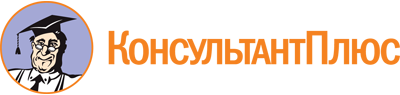 Закон Алтайского края от 10.07.2002 N 46-ЗС
(ред. от 05.10.2022)
"Об административной ответственности за совершение правонарушений на территории Алтайского края"
(принят Постановлением АКСНД от 03.07.2002 N 182)Документ предоставлен КонсультантПлюс

www.consultant.ru

Дата сохранения: 26.10.2022
 10 июля 2002 годаN 46-ЗССписок изменяющих документов(в ред. Законов Алтайского краяот 16.06.2003 N 29-ЗС, от 08.12.2003 N 73-ЗС, от 07.07.2004 N 12-ЗС,от 03.12.2004 N 49-ЗС, от 09.12.2005 N 121-ЗС, от 11.04.2006 N 25-ЗС,от 11.04.2006 N 27-ЗС, от 06.05.2006 N 44-ЗС, от 05.06.2006 N 49-ЗС,от 12.09.2006 N 82-ЗС, от 05.10.2006 N 105-ЗС, от 08.05.2007 N 46-ЗС,от 10.07.2007 N 63-ЗС, от 11.09.2007 N 89-ЗС, от 07.12.2007 N 129-ЗС,от 11.02.2008 N 10-ЗС, от 10.03.2009 N 13-ЗС, от 07.12.2009 N 98-ЗС,от 05.07.2010 N 51-ЗС, от 09.03.2011 N 30-ЗС, от 10.05.2011 N 48-ЗС,от 11.07.2011 N 88-ЗС, от 04.05.2012 N 29-ЗС, от 05.12.2012 N 91-ЗС,от 04.09.2013 N 55-ЗС, от 12.11.2013 N 75-ЗС, от 31.12.2013 N 89-ЗС,от 06.02.2014 N 5-ЗС, от 03.04.2014 N 26-ЗС, от 03.04.2014 N 31-ЗС,от 19.06.2014 N 46-ЗС, от 12.05.2015 N 33-ЗС, от 12.05.2015 N 34-ЗС,от 22.12.2015 N 127-ЗС, от 05.05.2016 N 36-ЗС, от 01.02.2017 N 2-ЗС,от 03.05.2017 N 27-ЗС, от 26.12.2017 N 109-ЗС, от 03.05.2018 N 27-ЗС,от 06.06.2018 N 30-ЗС, от 06.07.2018 N 44-ЗС, от 05.10.2018 N 70-ЗС,от 07.03.2019 N 10-ЗС, от 02.07.2019 N 47-ЗС, от 06.09.2019 N 66-ЗС,от 08.10.2019 N 70-ЗС, от 11.11.2019 N 94-ЗС, от 04.12.2019 N 106-ЗС,от 10.02.2020 N 7-ЗС, от 10.02.2020 N 8-ЗС, от 05.03.2020 N 15-ЗС,от 04.06.2020 N 36-ЗС, от 04.12.2020 N 98-ЗС, от 24.06.2021 N 70-ЗС,от 08.09.2021 N 87-ЗС, от 01.12.2021 N 112-ЗС, от 05.10.2022 N 74-ЗС,с изм., внесенными Решениями Алтайского краевого судаот 12.08.2008, от 18.05.2017 N 3а-537/2017, от 08.09.2021 N 3а-1092/2021)